New spring cage for dummy functionsThe new spring cage is used with ALX and ND both the 170 & 172 dummy functions.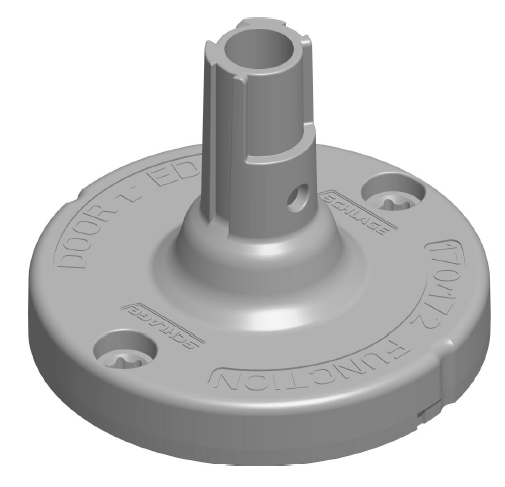 -Single cast part.- will surface mount. (Through bolt is optional.)Old spring cage for dummy functions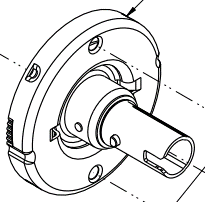 -Assembled machined parts. (Requires through bolt) 